	Уважаемые родители, учащихся 4-6 классов!18 марта в 15.50 приглашаем вас, обсудить  важный вопрос:«Готовимся к Всероссийским проверочным работам».На собрании вас познакомят с целями, условиями проведения, оцениванием ВПР.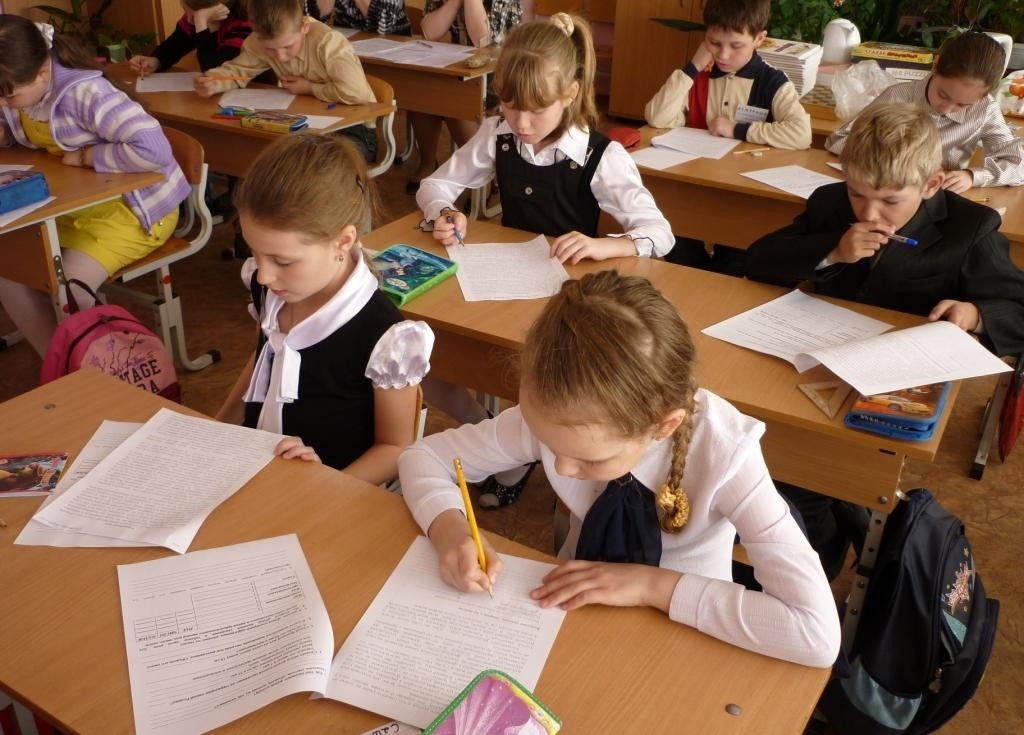 Школа + ребёнок = успешный ребёнокМы вас ждём!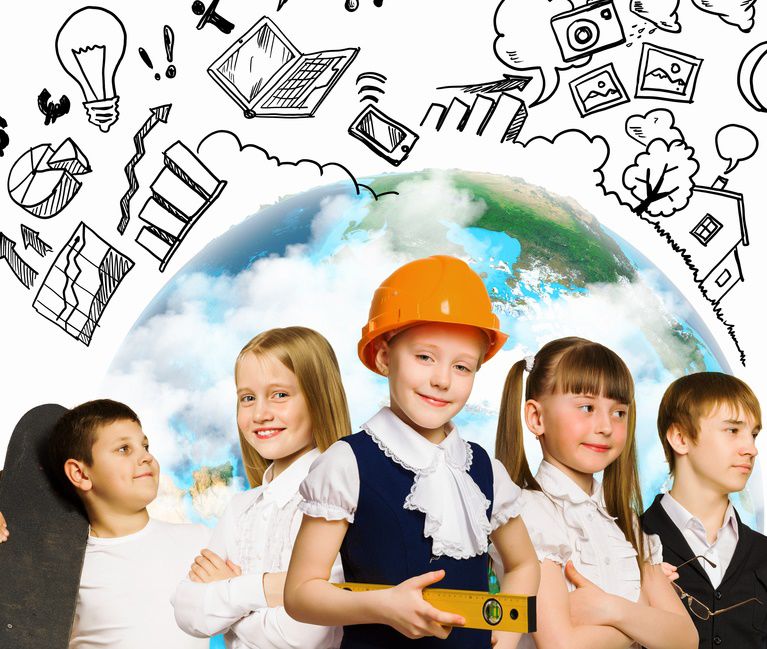 